Protocole de Madrid concernant l’enregistrement international des marquesSlovénie : Réouverture de l’Office L’Office slovène de la propriété intellectuelle (SIPO) a informé le Bureau international de l’Organisation Mondiale de la Propriété Intellectuelle (OMPI) qu’il est rouvert au public depuis le 1er juin 2020. Pour de plus amples informations, les utilisateurs du système de Madrid peuvent consulter le site Web du SIPO à l’adresse suivante : http://www.uil-sipo.si/uil/.Le 11 juin 2020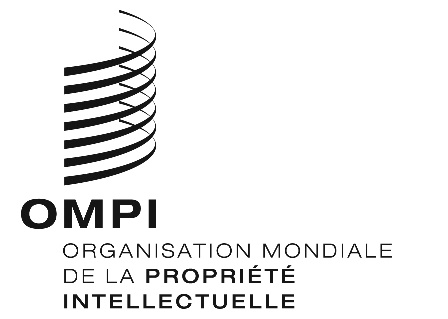 AVIS N° 46/2020AVIS N° 46/2020AVIS N° 46/2020